E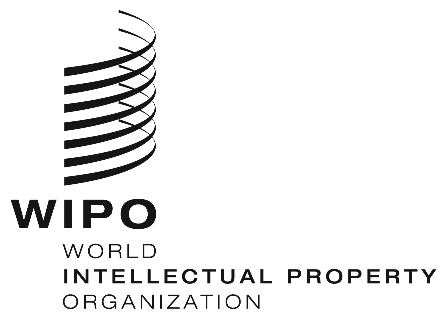 A/59/13 Add.5ORIGINAL:  EnglishDATE:  October 9, 2019Assemblies of the Member States of WIPOFifty-Ninth Series of Meetings
Geneva, September 30 to October 9, 2019SUMMARY REPORTAddendumITEM 18 OF THE CONSOLIDATED AGENDAMATTERS CONCERNING THE CONVENING OF A DIPLOMATIC CONFERENCE FOR THE ADOPTION OF A DESIGN LAW TREATY (DLT)The WIPO General Assembly decided that, at its next session in September 2020, it will continue considering the convening of a diplomatic conference on the Design Law Treaty, to take place at the end of the first half of 2021.[End of document]